23 декабря 2021 года № 596В соответствии с Федеральным законом от 13 марта 2006 года                        № 38ФЗ «О рекламе», постановлением Кабинета Министров Чувашской Республики от 23 октября 2013 года № 428 «Об утверждении Порядка предварительного согласования схемы размещения рекламных конструкций и вносимых в нее изменений и установлении предельного срока, на который могут заключаться договоры на установку и эксплуатацию рекламных конструкций», Уставом муниципального образования города Чебоксары – столицы Чувашской Республики, принятым решением Чебоксарского городского Собрания депутатов от 30 ноября 2005 года № 40, заключениями Министерства строительства, архитектуры и жилищно-коммунального хозяйства Чувашской Республики о предварительном согласовании изменения, вносимые в Схему размещения рекламных конструкций на территории Чебоксарского городского округа  24 сентября 2021 года № 143,Чебоксарское городское Собрание депутатовР Е Ш И Л О:1. Внести в Схему размещения рекламных конструкций  на территории Чебоксарского городского округа, утвержденную решением Чебоксарского городского Собрания депутатов от 6 марта 2014 года №1337 (в редакции решений Чебоксарского городского Собрания депутатов от 1 июля 2014 года № 1511, от 23 сентября 2014 года № 1618, от 20 ноября 2014 года № 1748,           от 18 июня 2015 года № 2001, от 8 декабря 2015 года № 92, от 3 марта 2016 года № 193, от 14 апреля 2016 года № 230, от 22 сентября 2016 года № 455, от 2 февраля 2017 года № 626, от 28 марта 2017 года № 682, 20 июня 2017 года № 766, от 28 ноября 2017 года № 1014, от 1 марта 2018 года № 1102, от 21 июня 2018 года № 1251, от 14 августа 2018 года № 1325, от 30 октября 2018 года № 1436, от 14 марта 2019 года № 1566, от 20 августа 2019 года № 1809, от 22 октября 2019 года № 1899, от 10 декабря 2019 года № 1961, от 23 июня 2020 года № 2157, от 25 марта 2021 года №169, от 19 октября 2021 года № 509), (далее – решение) следующие изменения:1) приложение № 1 к решению «Схема размещения рекламных конструкций на территории Чебоксарского городского округа» изложить в редакции согласно приложению № 1 к настоящему решению;2) в приложении № 2 к решению «Пояснение к Схеме размещения рекламных конструкций на территории Чебоксарского городского округа»:а) в абзаце первом цифры «216» заменить цифрами «213» и цифры «46» заменить цифрами «47»;б) в приложении № 1 к пояснению к Схеме размещения рекламных конструкций на территории Чебоксарского городского округа «Места под отдельно стоящие щитовые конструкции типа «Еврощит 3х6»» исключить позиции следующего содержания: « ».в) в приложении № 2 к пояснению к Схеме размещения рекламных конструкций на территории Чебоксарского городского округа «Места под отдельно стоящие рекламные конструкции типа «Стела» дополнить позицией следующего содержания:« 2. Настоящее решение вступает в силу со дня его официального опубликования.3. Контроль за исполнением настоящего решения возложить на постоянную комиссию Чебоксарского городского Собрания депутатов по экономической политике и инвестициям (М.Э. Ладилов).Приложение № 1к решению Чебоксарского городского Собрания депутатовот ________________ № ___Приложение № 1к решению Чебоксарского городского Собрания депутатовот 06.03.2014 № 1337Схема размещения рекламных конструкций на территории   Чебоксарского городского округа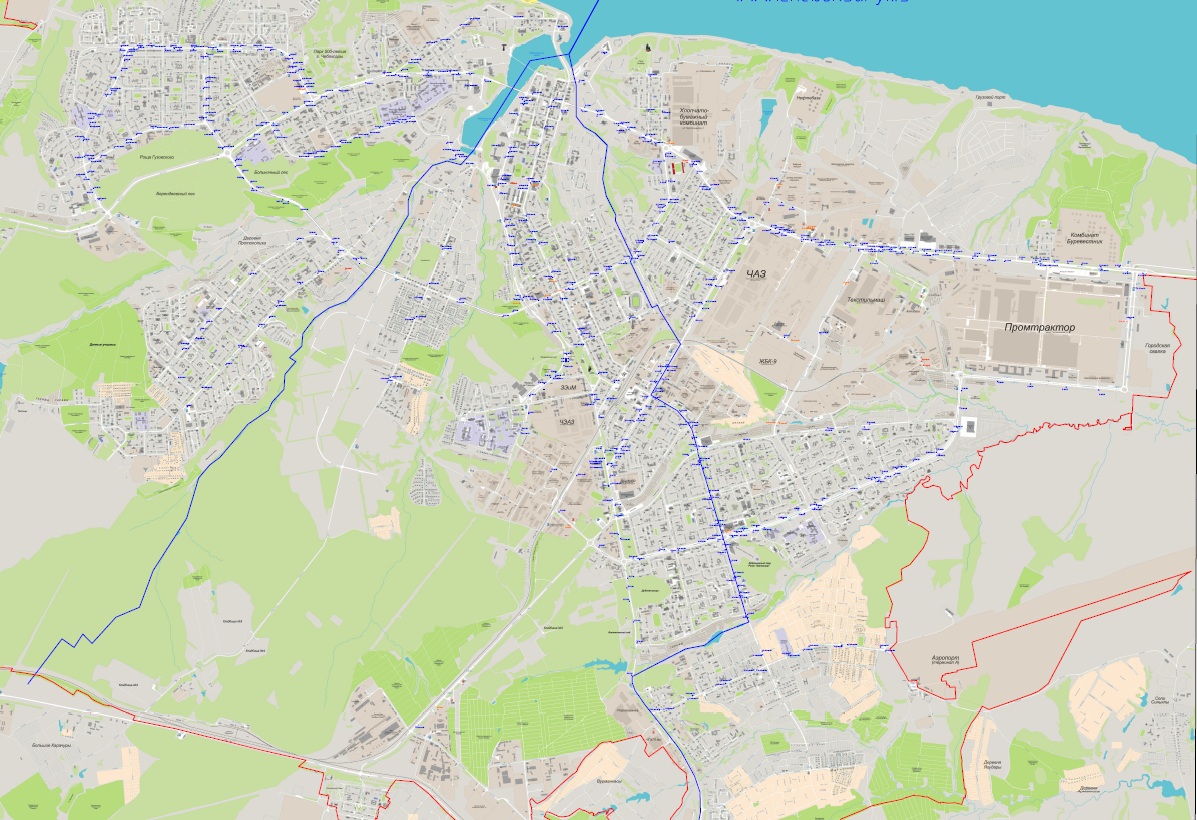 Чувашская РеспубликаЧебоксарское городскоеСобрание депутатовРЕШЕНИЕ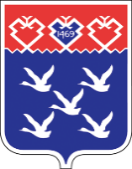 Чǎваш РеспубликиШупашкар хулиндепутатсен ПухăвĕЙЫШĂНУ148.3*6 щит 1 опораК-20-18проспект Тракторостроителей (53 школа, в районе д. 81)405819.731236077.3821:01:030404:215165.5,6х6,72 щит 1 опораК-60-01площадь Речников, в районе д. 5400469.0112312158.2521:01:030101:42215.3*6 щит 1 опораЛ-45-01улица П.Н. Осипова, напротив АЗС «Лукойл»406251.511231271.3721:01:020703:14247.1,4х6,0Л-32-ст-03Вурнарское шоссе (после поворота на Лапсарский проезд в сторону ССК «Чебоксарский»)402515.151229875.69 21:01:021103:66Глава города Чебоксары   О. И. Кортунов